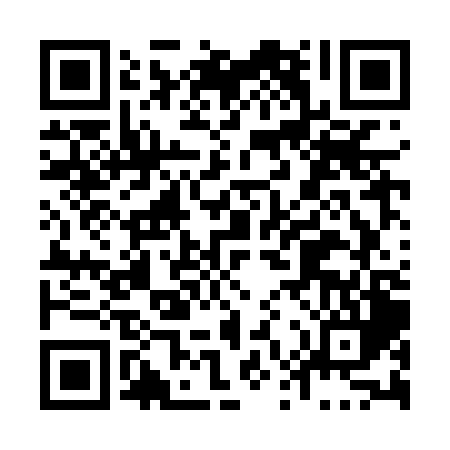 Prayer times for Domaine-Carillon, Quebec, CanadaMon 1 Jul 2024 - Wed 31 Jul 2024High Latitude Method: Angle Based RulePrayer Calculation Method: Islamic Society of North AmericaAsar Calculation Method: HanafiPrayer times provided by https://www.salahtimes.comDateDayFajrSunriseDhuhrAsrMaghribIsha1Mon3:065:0712:586:228:4910:502Tue3:075:0812:586:228:4810:493Wed3:085:0812:586:228:4810:484Thu3:095:0912:596:228:4810:475Fri3:105:1012:596:228:4710:476Sat3:125:1112:596:228:4710:467Sun3:135:1112:596:228:4710:458Mon3:145:1212:596:218:4610:449Tue3:165:1312:596:218:4610:4310Wed3:175:141:006:218:4510:4111Thu3:185:151:006:218:4410:4012Fri3:205:161:006:208:4410:3913Sat3:215:161:006:208:4310:3814Sun3:235:171:006:208:4210:3615Mon3:245:181:006:198:4110:3516Tue3:265:191:006:198:4110:3417Wed3:285:201:006:198:4010:3218Thu3:295:211:006:188:3910:3119Fri3:315:221:006:188:3810:2920Sat3:335:231:006:178:3710:2721Sun3:345:241:016:178:3610:2622Mon3:365:261:016:168:3510:2423Tue3:385:271:016:158:3410:2224Wed3:405:281:016:158:3310:2125Thu3:415:291:016:148:3210:1926Fri3:435:301:016:148:3110:1727Sat3:455:311:016:138:2910:1528Sun3:475:321:016:128:2810:1329Mon3:495:331:016:118:2710:1130Tue3:505:351:006:118:2610:1031Wed3:525:361:006:108:2410:08